Existem alguns fenômenos que ocorrem no interior do planeta Terra, como terremotos, maremotos e atividades vulcânicas.

1) Observe a representação do interior do planeta Terra. Escreva os nomes das partes internas do globo, indicadas abaixo: 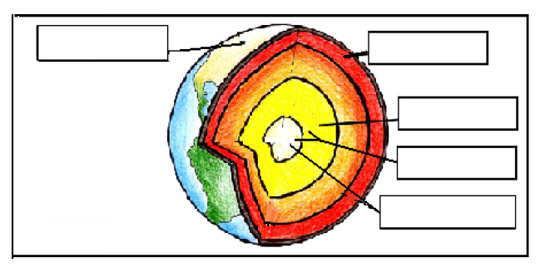 
2) Leia as frases e complete com as palavras: maremotos, rocha derretida, México, vulcões, Japão, terremotos, Estados Unidos.

a) Os ____________________________ são tremores da superfície da Terra. Eles acontecem com maior ocorrência nos países: ______________________________ , ______________________________ e ___________________________________________.

b) Quando os tremores ocorrem no fundo dos oceanos são chamados _________________________________ .

c) O magma é um material formado por ____________________________ .

d) As erupções vulcânicas formam os ______________________________ .



3) Pesquise junto aos seus parentes.

a) três nomes de cidade, país e ano onde ocorreram terremotos.

___________________________________________________________________________________

___________________________________________________________________________________

___________________________________________________________________________________b) três nomes de cidade, país e ano onde ocorreram maremotos.
___________________________________________________________________________________

___________________________________________________________________________________
 
___________________________________________________________________________________
c) três nomes de cidade, país e ano onde vulcões entraram em erupção.

_________________________________________________________________________________________________________________________________________________________________________________________________________________________________________________________
• Se possível, traga para a classe imagens que ilustrem a pesquisa feita .
Crosta – Centro – Manto – Núcleo – Camada líquida
 